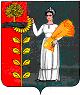 РОССИЙСКАЯ ФЕДЕРАЦИЯСОВЕТ ДЕПУТАТОВ СЕЛЬСКОГО ПОСЕЛЕНИЯ ПУШКИНСКИЙ СЕЛЬСОВЕТ Добринского муниципального района Липецкой области21-я сессия VI созыва    РЕШЕНИЕс. Пушкино12.04.2021                                                                            №  73-рсО результатах публичных слушаний по проекту отчета «Об исполнении бюджета сельского поселения Пушкинский сельсовет за 2021 год»           Руководствуясь Федеральным законом № 131-ФЗ от 6.10.2003 г. «Об общих принципах организации местного самоуправления в Российской Федерации», Положением «О бюджетном процессе администрации сельского поселения Пушкинский  сельсовет Добринского муниципального района Липецкой области Российской Федерации», Уставом сельского поселения, учитывая решение постоянных комиссий, Совет депутатов сельского поселенияРЕШИЛ:	Принять рекомендации публичных слушаний «Об исполнении бюджета сельского поселения Пушкинский сельсовет за 2021 год» ПрилагаютсяНастоящее решение вступает в силу со дня его официального обнародования.Председатель Совета депутатов                                         сельского поселенияПушкинский сельсовет                                                Л.В.АлександринаПриняты                                                                                     решением   Совета                                                                        депутатов  сельского поселения                                                                                           Пушкинский сельсовет                                                                           № 73-рс  от 12.04.2022   РЕКОМЕНДАЦИИучастников публичных слушаний по проекту отчета «Об исполнении бюджета сельского поселения Пушкинский сельсовет  Добринского муниципального района Липецкой области Российской Федерации   за 2021 год»  	Публичные слушания по проекту отчета «Об исполнении бюджета сельского поселения Пушкинский сельсовет  за 2020» год проведены в соответствии с Федеральным законом от 6 октября 2003 года №131-ФЗ «Об общих принципах организации местного самоуправления в Российской Федерации», положением «О порядке организации и проведения публичных слушаний на территории сельского поселения Пушкинского сельсовета».	В публичных слушаниях приняли участие депутат районного Совета депутатов, депутаты сельского Совета депутатов, руководители предприятий, организаций подведомственной территории.Заслушав и обсудив доклад по проекту отчета «Об исполнении бюджета сельского поселения Пушкинский  сельсовет за 2021год», участники публичных слушаний отмечают следующее: в доходы местного бюджета в 2021 году поступило 13363346,96  рублей по собственным доходам план исполнен на 106,8%.Расходы бюджета поселения в 2021 году составили 13223901,53 рублей – 98,45% к уточненному годовому плану.	Суммы дотаций из районного фонда финансовой поддержки поселений составила 1058097,90 рублей.  Кассовые расходы сложились соответственно 1058097,90 рублей, или освоение составило 100%. Прочие субсидии бюджетам поселений составили 9691,68 рублей, кассовые расходы 9691,68 рублей, или освоение 100% .	Кроме того на осуществление полномочий по первичному воинскому учету на территориях, где отсутствуют военные комиссариаты была передана субвенция  в сумме 87900,00 рублей, кассовые расходы сложились в сумме 87900,00 рублей, или освоение составило 100%.	За счет собственных доходов сельского поселения финансировались:- органы местного самоуправления 4166610,73 рублей,	Участники публичных слушаний решили:	1. Одобрить проект отчета «Об исполнении бюджета сельского поселения Пушкинский сельсовет за 2021 год».	2. Рекомендовать:2.1. Администрации сельского поселения:	- продолжить работу с налоговыми органами по сокращению недоимки по налоговым платежам, увеличению поступлений в местный бюджет налоговых доходов;	- разработать мероприятия по повышению эффективности работы по наращиванию собственной доходной базы местного бюджета, стабилизации экономического положения на территории сельского поселения и созданию условий для эффективной работы предприятий всех форм собственности;	- обеспечить прямую взаимосвязь между результатом их использования, внедряя программно-целевые методы бюджетного планирования. Усилить контроль за целевым использованием бюджетных средств;	- проанализировать эффективность использования средств, выделенных на реализацию мероприятий поселенческих целевых программ, определяя возможность увеличения ассигнований на их выполнение;	- обеспечить контроль за соблюдением главными распорядителями средств местного бюджета требований Федерального закона «О размещении заказов на поставки товаров, выполнение работ и оказание услуг для государственных и муниципальных нужд» с целью обеспечения максимальной экономичности расходования бюджетных средств;	- установить бюджет действующих обязательств и бюджет принимаемых обязательств.	2.2. Совету депутатов сельского поселения:-принять отчет об исполнении бюджета сельского поселения за 2021 год.Председатель   Совета депутатов   сельского поселения   Пушкинский сельсовет                                                     Л.В. Александрина